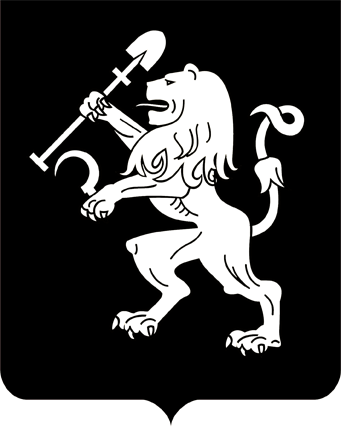 АДМИНИСТРАЦИЯ ГОРОДА КРАСНОЯРСКАРАСПОРЯЖЕНИЕО внесении изменения в распоряжение администрации городаот 05.02.2019 № 6-жВ связи с кадровыми изменениями в администрации города, в целях организации работы по приемке в муниципальную собственность зданий, строений, сооружений, элементов благоустройства, руководствуясь статьями 45, 58, 59 Устава города Красноярска, распоряжением Главы города от 22.12.2006 № 270-р:1. Внести изменение в приложение к распоряжению администрации города от 05.02.2019 № 6-ж «Об утверждении состава межведомственной комиссии по приемке зданий, строений, сооружений, элементов благоустройства в муниципальную собственность», изложив его              в редакции согласно приложению к настоящему распоряжению.2. Настоящее распоряжение опубликовать в газете «Городские новости» и разместить  на официальном сайте администрации города.Первый заместительГлавы города                                                                              В.А. ЛогиновПриложение к распоряжениюадминистрации городаот ____________№ _________«Приложение к распоряжениюадминистрации городаот 05.02.2019 № 6-жСОСТАВмежведомственной комиссии по приемке зданий, строений, сооружений, элементов благоустройства в муниципальную собственность19.05.2022№ 36-жАрефьев Н.В.–заместитель руководителя департамента городского хозяйства администрации города               по благоустройству, председатель комиссии;Мухин Н.В.–заместитель руководителя департамента городского хозяйства администрации города              по инженерной инфраструктуре, заместитель председателя комиссии;Жильченко М.Е.–инженер по техническому надзору 1-й категории отдела технического надзора за капитальным ремонтом и содержанием объектов внешнего благоустройства МКУ г. Красноярска «Управление дорог, инфраструктуры и благоустройства», секретарь комиссии;Занько О.В.–главный специалист отдела управления улично-дорожной сетью департамента городского хозяйства администрации города, секретарь комиссии;Минахметов В.Н.–инженер I категории отдела улично-дорожной сети и технических средств организации дорожного движения МКУ г. Красноярска «Управление дорог, инфраструктуры и благоустройства», секретарь комиссии;Ненашева Е.В.–главный специалист отдела управления, подготовки и учета объектов внешнего благоустройства департамента городского хозяйства администрации города, секретарь комиссии;Артюкова Е.М.–начальник отдела ЖКХ по работе с населением и общественностью администрации Железнодорожного района в городе Красноярске;Белошапкина К.С.–главный специалист строительного отдела департамента градостроительства администрации города;Бородкин М.А.–главный специалист отдела жилищно-коммунального хозяйства и взаимодействия с населением и общественностью администрации Октябрьского района в городе Красноярске; Быков А.Г.  –генеральный директор МП «Красноярскгорсвет»;Васильев В.С.–начальник отдела технического надзора за капитальным ремонтом и содержанием объектов внешнего благоустройства МКУ г. Красноярска «Управление дорог, инфраструктуры и благоустройства»;Воевалко И.В.–начальник отдела управления улично-дорожной сетью департамента городского хозяйства администрации города;Галкина Н.А.–начальник отдела по управлению объектами инженерной инфраструктуры департамента городского хозяйства администрации города;Гетц А.В.–начальник отдела технического надзора за содержанием улично-дорожной сети и технических средств организации дорожного движения МКУ г. Красноярска «Управление дорог, инфраструктуры и благоустройства»;Демченко С.А.–начальник отдела энергообеспечения и энергоснабжения департамента городского хозяйства администрации города;Дубовик Т.А.–заместитель начальника отдела управления улично-дорожной сетью департамента городского хозяйства администрации города;Касицкий В.В.–главный специалист жилищного отдела департамента городского хозяйства администрации города;Красовская Е.А.–главный специалист отдела управления имуществом казны департамента муниципального имущества и земельных отношений администрации города;Лоскутова С.Е.–заместитель начальника отдела градостроительной документации управления архитектуры администрации города;Мальцева Е.В.–начальник отдела жилищно-коммунального хозяйства администрации Ленинского района в городе Красноярске;Погребная Ю.В.–начальник отдела управления, подготовки              и учета объектов внешнего благоустройства департамента городского хозяйства администрации города;Прокудин Д.В.–начальник отдела по жизнеобеспечению                       и благоустройству района администрации Свердловского района в городе Красноярске;Рубцова О.Г.–начальник отдела по землепользованию и благоустройству района администрации Центрального района в городе Красноярске;Самороков М.А.–начальник отдела недвижимости и земельных отношений администрации Советского района в городе Красноярске;Серебринников П.С.–заместитель начальника отдела энергообеспечения и энергоснабжения департамента городского хозяйства администрации города;Тайченачева Т.Ф.–заместитель начальника отдела технического надзора за капитальным ремонтом и содержанием объектов внешнего благоустройства МКУ г. Красноярска «Управление дорог, инфраструктуры и благоустройства»;Терский Ю.В.–начальник отдела технического надзора за капитальным ремонтом, ремонтом и содержанием инженерных объектов МКУ г. Красноярска «Управление дорог, инфраструктуры и благоустройства»;Халимова Е.В.–главный специалист отдела жилищно-              коммунального хозяйства администрации Кировского района в городе Красноярске;Шамсутдинова О.Н.–главный специалист отдела формирования и управления объектами инженерной инфраструктуры департамента муниципального имущества и земельных отношений администрации города;Шанев С.А.–начальник жилищного отдела департамента городского хозяйства администрации города.».